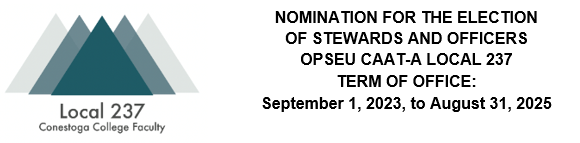 Nominee (Print name) _____________ Nominated to represent the members of the constituency of: ______________________________________________________ Nominated by: __________________________________________________ Signature of Nominator:  __________________________________________________ Date of Nomination:  __________________________________________________ I accept this nomination: Signature of Nominee _______________________________ Date received by Local 237 __________________________________ This form must be signed by both the nominator and the nominee to be valid. 